 Дом ученика средњих школа Ивањица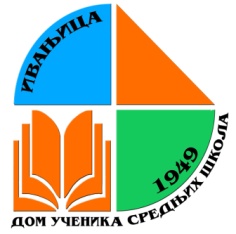  Број:  Датум: 9. 02. 2018.г.Ј Е Л О В Н И К  БР. 2.НАПОМЕНА: ЈЕЛОВНИЦИ ЋЕ СЕ ПРИМЕЊИВАТИ НАИЗМЕНИЧНО ПО 7 ДАНА,  ПОЧЕВШИ ОД  12. 02. 2018. ГОДИНЕ.  У случају да у Дому током викенда остане мање од 20 ученика биће им подељена сува храна у суботу - сва три оброка, и у недељу за доручак и  ручак. Ученици за доручак имају право на обе врсте јела и слатки и слани оброк. За ручак и вечеру бирају једно од два понуђена јела.                   Шеф службе исхране                                                                                                       ДИРЕКТОР                 Љиљана Ивановић, с.р.                                                                                             Горан Боторић, с.р.                       ________________                                                                                                        ________________                                                                                                                                                                                                                                                                                  ОброкДанДоручакРучакВечераПонедељакХлеб, јогурт или какао са млеком 1.Мармелада, маслац,2.Паризер, сир - бисерХлеб, салата,  колач, сок1.Спанаћ пире, кукуруз шећерац, париска шницла2.Јунећи кромпир паприкашХлеб, јогурт,сир, воће1.Кајгана са празилуком и сланином2. Чајна кобасица, павлакаУторакХлеб,  јогурт или бела кафа 1.Паштета2.Мусли, медХлеб, супа,  салата, воће,1.Кувани купус са сланином и сув. ребрима2.Пире, спанаћ, свињски ћевапХлеб, кисело млеко, фета сир, сутлијаш1.Барена пршута, барено јаје2.Макарона са месомСредаХлеб, чај, 1.Готово пециво, мармелада, маргарин2.Сардина са луком  ПОСНО  Хлеб, салата, лимунада, посни колач1. Соте грашак са свињским месом2. Пилав, риба               ПОСНОХлеб, кечап, компот1. Алпска кобасица, пржена јаја, крем сир 2. Рестован кромпир, риба  ослић,    ПОСНО            ЧетвртакХлеб, чај или какао са млеком1.Пршута, барено јаје, сенф2.ЕурокремХлеб, чорба јунећа, сир, домаћи колач, сок1.Подварак са пилетином2.Ћуфте са макарономКисела павлака, воћни јогурт, кечап1.Пљескавица у лепињи2.Шунка и качкаваљ  лепињиПетакХлеб,чај   1.Мед, маргарин2.Рибља паштета или туњевина              ПОСНОХлеб,салата, посна супа, сок, посни колач1. Пире са динст. јунетином2.  Рестован пасуљ, риба    ПОСНОХлеб, кечап, воће                1.  Омлет са паризером, фета сир, млеко2.  Пржен кромпир, гирице                                     ПОСНОСуботаХлеб, воћни јогурт1. Пршута, крем сир2. ЕурокремХлеб, воће, колач1.Пире,гулаш2.Шунка,  сир – бисер Хлеб, сок1.Пржена јаја, сир2.Паштета, мед, маслацНедељаХлеб, чоколадно млеко1.Сардина2.Мармелада, маслацХлеб, сок, салата1.Боранија са свињским месом2.Пршута, крем сирСир фета, барено јаје, компот1.Прженице2.Крофне (уштипци)